Ansökan Musikalutbildningen med start 2020Nummer:      Utbildning:Röstläge:Repertoarförteckning (3 valfria musikalsånger varav en på svenska samt 1 obligatorisk):Monolog: (1 obligatorisk)Namn:Sceniska erfarenheter:Berätta kort om dig själv, din bakgrund och varför du vill gå Balettakademiens Musikalutbildning: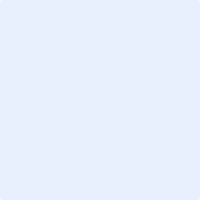 